PENGELOLAAN SURAT KELUAR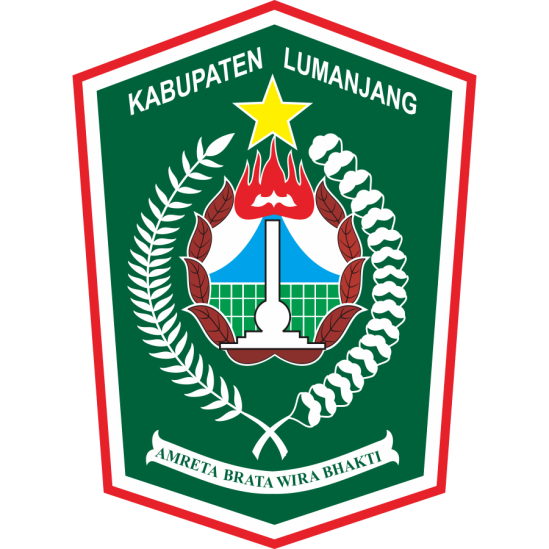 PEMERINTAH KABUPATEN LUMAJANGDINAS PARIWISATA DAN KEBUDAYAANKawasan Wonorejo Terpadu (KWT) Telp/Fax. 0334-891418LUMAJANG  67358NOMOR SOPNOMOR SOP:PEMERINTAH KABUPATEN LUMAJANGDINAS PARIWISATA DAN KEBUDAYAANKawasan Wonorejo Terpadu (KWT) Telp/Fax. 0334-891418LUMAJANG  67358TGL. PEMBUATANTGL. PEMBUATAN:PEMERINTAH KABUPATEN LUMAJANGDINAS PARIWISATA DAN KEBUDAYAANKawasan Wonorejo Terpadu (KWT) Telp/Fax. 0334-891418LUMAJANG  67358NO & TGL. REVISINO & TGL. REVISI:-PEMERINTAH KABUPATEN LUMAJANGDINAS PARIWISATA DAN KEBUDAYAANKawasan Wonorejo Terpadu (KWT) Telp/Fax. 0334-891418LUMAJANG  67358TGL. EFEKTIFTGL. EFEKTIF:-PEMERINTAH KABUPATEN LUMAJANGDINAS PARIWISATA DAN KEBUDAYAANKawasan Wonorejo Terpadu (KWT) Telp/Fax. 0334-891418LUMAJANG  67358DISAHKAN OLEHDISAHKAN OLEH:Kepala Dinas Pariwisata dan Kebudayaan
Kabupaten LumajangDENI ROHMAN, AP.NIP. 19741127 199403 1 005PEMERINTAH KABUPATEN LUMAJANGDINAS PARIWISATA DAN KEBUDAYAANKawasan Wonorejo Terpadu (KWT) Telp/Fax. 0334-891418LUMAJANG  67358NAMA SOPNAMA SOP:PENGELOLAAN SURAT KELUARDASAR HUKUM:DASAR HUKUM:KUALIFIKASI PELAKSANA:KUALIFIKASI PELAKSANA:KUALIFIKASI PELAKSANA:KUALIFIKASI PELAKSANA:Undang-Undang Nomor 14 Tahun 2008 tentang Keterbukaan Informasi PublikPeraturan Menteri Dalam Negeri Nomor 54 Tahun 2009 Tentang Tata Naskah Dinas di Lingkungan Pemerintah DaerahPeraturan Menteri Negera Pendayagunaan Aaparatur Negara Nomor 80 Tahun 2012 tentang Pedoman Tata Naskah Dinas Instansi Pemerintah Peraturan Bupati Lumajang Nomor 43 Tahun 2017 tentang Pedoman Tata Naskah Dinas Di Lingkungan Pemerintah Kab. Lumajang Peraturan Daerah Kab. Lumajang Nomor 8 Tahun 2016 tentang Pelayanan PublikPeraturan Daerah Kab Lumajang Nomor 15 Tahun 2016 tentang Pembentukan dan Susunan Organisasi Perangkat DaerahPeraturan Bupati Lumajang Nomor 69 Tahun 2016 Tentang Kedudukan, Susunan Organisasi, Uraian Tugas dan Fungsi Serta Tata Kerja Dinas Pariwisata dan Kebudayaan Kab. Lumajang Undang-Undang Nomor 14 Tahun 2008 tentang Keterbukaan Informasi PublikPeraturan Menteri Dalam Negeri Nomor 54 Tahun 2009 Tentang Tata Naskah Dinas di Lingkungan Pemerintah DaerahPeraturan Menteri Negera Pendayagunaan Aaparatur Negara Nomor 80 Tahun 2012 tentang Pedoman Tata Naskah Dinas Instansi Pemerintah Peraturan Bupati Lumajang Nomor 43 Tahun 2017 tentang Pedoman Tata Naskah Dinas Di Lingkungan Pemerintah Kab. Lumajang Peraturan Daerah Kab. Lumajang Nomor 8 Tahun 2016 tentang Pelayanan PublikPeraturan Daerah Kab Lumajang Nomor 15 Tahun 2016 tentang Pembentukan dan Susunan Organisasi Perangkat DaerahPeraturan Bupati Lumajang Nomor 69 Tahun 2016 Tentang Kedudukan, Susunan Organisasi, Uraian Tugas dan Fungsi Serta Tata Kerja Dinas Pariwisata dan Kebudayaan Kab. Lumajang SMA/SMK/D3/S1Menguasai operasional komputerMemiliki tingkat Kedisiplinan, ketelitian, kecekatan dan kecermatan yang baikMenguasai bahasa Indonesia yang baik dan benarSMA/SMK/D3/S1Menguasai operasional komputerMemiliki tingkat Kedisiplinan, ketelitian, kecekatan dan kecermatan yang baikMenguasai bahasa Indonesia yang baik dan benarSMA/SMK/D3/S1Menguasai operasional komputerMemiliki tingkat Kedisiplinan, ketelitian, kecekatan dan kecermatan yang baikMenguasai bahasa Indonesia yang baik dan benarSMA/SMK/D3/S1Menguasai operasional komputerMemiliki tingkat Kedisiplinan, ketelitian, kecekatan dan kecermatan yang baikMenguasai bahasa Indonesia yang baik dan benarKETERKAITAN: KETERKAITAN: PERALATAN/PERLENGKAPAN:PERALATAN/PERLENGKAPAN:PERALATAN/PERLENGKAPAN:PERALATAN/PERLENGKAPAN:SOP Pengelolaan Surat MasukSOP Pengelolaan Surat MasukBuku Agenda Surat KeluarATK, Komputer, EkspedisiBuku Agenda Surat KeluarATK, Komputer, EkspedisiBuku Agenda Surat KeluarATK, Komputer, EkspedisiBuku Agenda Surat KeluarATK, Komputer, EkspedisiPERINGATAN:PERINGATAN:PENCATATAN DAN PENDATAAN:PENCATATAN DAN PENDATAAN:PENCATATAN DAN PENDATAAN:PENCATATAN DAN PENDATAAN:Pengadministrasi surat keluar tidak tertib mengakibatkan informasi tidak bisa ditindaklanjuti tepat waktuPengadministrasi surat keluar tidak tertib mengakibatkan informasi tidak bisa ditindaklanjuti tepat waktuSurat Keluar diarsip dalam bentuk hard copy pada masing masing box file sesuai dengan Kode Surat KeluarSurat Keluar diarsip dalam bentuk hard copy pada masing masing box file sesuai dengan Kode Surat KeluarSurat Keluar diarsip dalam bentuk hard copy pada masing masing box file sesuai dengan Kode Surat KeluarSurat Keluar diarsip dalam bentuk hard copy pada masing masing box file sesuai dengan Kode Surat KeluarNOURAIAN PROSEDURPELAKSANAPELAKSANAPELAKSANAPELAKSANAPELAKSANAPELAKSANAMUTU BAKUMUTU BAKUMUTU BAKUMUTU BAKUNOURAIAN PROSEDURCarakaPengadministrasi UmumKasi/KasubagKabidSekretarisKepala DinasKelengkapanWaktu
 (dalam menit) OutputKet1Menerima instruksi dari Kepala Dinas/permohonan dari unit kerja untuk membuat Surat Keluar---2Membuat Konsep Surat KeluarATK, Komputer, Printer30Draf Konsep Surat Keluar3Membuat Konsep dan Mengetik Draf Surat KeluarATK, Komputer, Printer30Draf Konsep Surat Keluar4Menerima, Memeriksa dan Memaraf Draf Surat KeluarTIDAKKonsep Surat Keluar10Diparafnya Draf Surat Keluar5Menerima, Memeriksa dan Memaraf Draf Surat Keluar	YATIDAKKonsep Surat Keluar10Diparafnya Draf Surat Keluar6Menerima, Memeriksa dan Memaraf Draf Surat Keluar	YATIDAKKonsep Surat Keluar10Diparafnya Draf Surat Keluar7Menerima dan Mendatangani Surat Keluar	YADraf Surat keluar30Ditandatanganinya Surat Keluar8Menerima Surat Keluar yang sudah ditandatangani Kepala Dinas dan Memberi Nomor Surat Keluar serta mengagenda pada Buku Agenda Surat KeluarAgenda Surat KeluarATKFotocopy15Surat keluar yang sudah ditandatangani9Melakukan Pengarsipan pada Box FileBox File5Surat keluar yang sudah ditanda tangani dan di copy10Memberikan surat keluar kepada Caraka untuk dikirimkann ke tujuan suratEkspedisiSurat Keluar5Surat keluar sampai ke tujuan